Muddy Boots Award 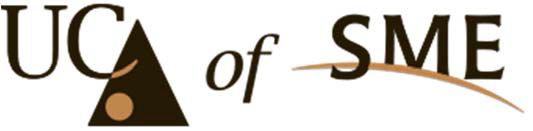 Guidelines and Procedures The Muddy Boots Award is presented to a field supervisor who has excelled in the following areas for underground projects: forward thinking and communication to clear the way for work progress, creative problem solving in the field, assigning team members in accordance with their strengths for an efficient work operation, mentoring future leaders, ethic to provide high quality work, cognizance of the project schedule and budget, and a record of fostering a strong safety culture. Leads by example.  Timeline 	The Muddy	Boots Award adheres to the following timeline:  Nominations 	Nominations should be submitted online by the membership at large to the Awards Committee.  The Committee at its discretion, selects a candidate from the nominees for the Executive Committee confirmation.Current Executive Committee members are ineligible for the award. If assistance is needed with the online application, please contact UCA staff at awards@smenet.org or call UCA Customer Service at 303-948-4200. Administration 	The UCA Award Committee and of UCA of SME staff will administer this award under the direction and supervision of the UCA Executive Committee. Selection of  
Recipients Award 	The UCA Muddy Boots Award is to consist of a suitable plaque engraved  with the recipient’s name and year of the award. The recipient will also receive a  complimentary registration to the event where the award is given and a one year UCA of SME membership. Presentation	    The award is presented annually at the NAT Conference or at the UCA Fall of the Award 	     Conference in odd years when the NAT conference is not held.  There may be only              		                   one awardee per yearFunding 	All expenses incurred in respect of the Award shall be the financial responsibility of  general Underground Construction Division funds. Amendments 	These guidelines may be amended by the Award Committee, subject to approval by  the UCA Executive Committee. Any such amendments must be reflected in all appropriate award documentation. Questions 	Questions may be directed to:  Awards Coordinator,  Phone: 303‐948‐4200  E‐mail: awards@smenet.org  Due Date  Task August 1st  Call for nominations due – Issued by Chair for T&UC  September 1stNominations Open October 31st Nomination deadline November 20thUCA Award Committee to submit recipient name and  citation to Awards Coordinator  November 30th Awards Coordinator will submit to UCA of SME  Executive Committee  March T&UC  Award recipients announced Award will be presented annually at the NAT Conference typically held in June or in odd years at the UCA Fall Conference	.Award will be presented annually at the NAT Conference typically held in June or in odd years at the UCA Fall Conference	.